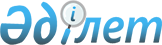 Қазақстан Республикасы Үкіметінің 2006 жылғы 23 ақпандағы N 117 қаулысына өзгеріс енгізу туралыҚазақстан Республикасы Үкіметінің 2007 жылғы 19 қарашадағы N 1103 Қаулысы

      Қазақстан Республикасының Үкіметі  ҚАУЛЫ ЕТЕДІ :       1. "Қазақстан Республикасы Президентінің 2006 жылғы 28 қаңтардағы N 50  Жарлығын іске асыру жөніндегі шаралар туралы" Қазақстан Республикасы Үкіметінің 2006 жылғы 23 ақпандағы N 117  қаулысына (Қазақстан Республикасының ПҮАЖ-ы, 2006 ж., N 7, 53-құжат) мынадай өзгеріс енгізілсін:       көрсетілген қаулымен бекітілген "Самұрық" мемлекеттік активтерді басқару жөніндегі қазақстандық холдингі" акционерлік қоғамы қызметінің негізгі қағидаттары туралы меморандумда:       "Самұрық" холдингі" АҚ-ты басқару мәселелері" деген 4-бөлімнің үшінші абзацындағы "Энергетика және минералдық ресурстар" деген сөздерден кейін ", Индустрия және сауда" деген сөздермен толықтырылсын.       2. Осы қаулы қол қойылған күнінен бастап қолданысқа енгізіледі.         Қазақстан Республикасының       Премьер-Министрі  
					© 2012. Қазақстан Республикасы Әділет министрлігінің «Қазақстан Республикасының Заңнама және құқықтық ақпарат институты» ШЖҚ РМК
				